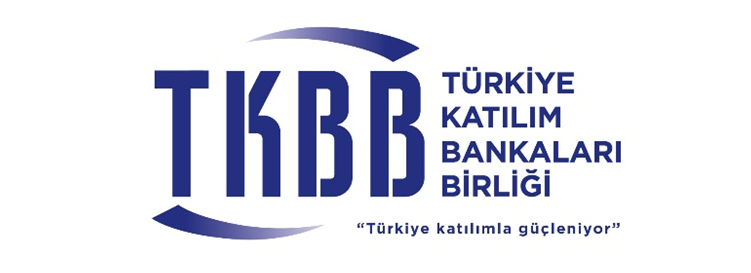 KATILIM BANKALARI BİRLİĞİ ÖDÜLÜBAŞVURU FORMUBaşvuruda belirttiğim kişisel bilgilerimin doğruluğunu kabul ettiğimi beyan ederim.ADI-SOYADI/UNVAN: …………….........TARİH: ……………………………………İMZA: ……………………………………………............ADAY MEKTUBU İLE GÖNDERİLECEK BELGELERİN LİSTESİ (EKLER)Ön yazı (mektup) Islak imzalıBaşvuru Formuİlave bilgi ve belgeler (ekler)İLETİŞİM                                                           Adres: Kısıklı Cd.                                             Fax: +90 ( 216 ) 651 94 39 No: 22 Altunizade Üsküdar /                            Telefon : +90 ( 216 ) 651 94 35 İSTANBUL / Türkiye 34662                             E-mail : bilgi@tkbb.org.tr ADAY FORMUADAY FORMUADAY GÖSTERENİN (GERÇEK KİŞİ)ADAY GÖSTERENİN (GERÇEK KİŞİ)ADI:SOYADI:T.C. NO:ÇALIŞTIĞI KURUM:İŞ ADRESİ:İŞ ADRESİ:FACEBOOK:FACEBOOK:TWİTTER:TWİTTER:İNSTAGRAM:İNSTAGRAM:TEL (İŞ):TEL (CEP):E-MAİL:FAX:ADAY FORMUADAY FORMUADAY GÖSTERENİN (TÜZEL KİŞİ)ADAY GÖSTERENİN (TÜZEL KİŞİ)ÜNVANI:ÜNVANI:ADRESİ:ADRESİ:WEB ADRESİ:WEB ADRESİ:SOSYAL MEDYA HESAPLARISOSYAL MEDYA HESAPLARIFACEBOOK:FACEBOOK:TWİTTER:TWİTTER:İNSTAGRAM:İNSTAGRAM:TEL:TEL:E-MAİL:FAX:GÖSTERİLEN ADAY (GERÇEK KİŞİ)GÖSTERİLEN ADAY (GERÇEK KİŞİ)GÖSTERİLEN ADAY (TÜZEL KİŞİ)GÖSTERİLEN ADAY (TÜZEL KİŞİ)ADI:ÜNVANI:SOYADI:İŞ ALANI:ÜNVANI:WEB ADRESİ:ÇALIŞTIĞI KURUM:SOSYAL MEDYA HESAPLARI:FACEBOOK:ÇALIŞTIĞI KURUM:SOSYAL MEDYA HESAPLARI:TWİTTER:ÇALIŞTIĞI KURUM:SOSYAL MEDYA HESAPLARI:İNSTAGRAM:UYRUĞU:TEL:GÖSTERİLEN ADAY (GERÇEK KİŞİ)GÖSTERİLEN ADAY (TÜZEL KİŞİ)ADRES:ADRES:TEL (CEP):ÇALIŞTIĞI SEKTÖRDEKİ YERİ VE TARİHİ:TEL (İŞ):ÇALIŞTIĞI SEKTÖRDEKİ YERİ VE TARİHİ:E-MAİL:ÇALIŞTIĞI SEKTÖRDEKİ YERİ VE TARİHİ:FAX:ÇALIŞTIĞI SEKTÖRDEKİ YERİ VE TARİHİ:ÇALIŞMA HAYATI:ÇALIŞTIĞI SEKTÖRDEKİ YERİ VE TARİHİ:GÖSTERİLEN ADAY (GERÇEK KİŞİ)GÖSTERİLEN ADAY (TÜZEL KİŞİ)KOMİTE, BİRLİK, VAKIF ÜYELİKLERİ(GERÇEK KİŞİLER İÇİN)FAİZSİZ FİNANS VE KATILIM BANKACILIĞI ALANINDA ALINMIŞ ÖDÜLLER, BAŞARILAR)FAİZSİZ FİNANS VE KATILIM BANKACILIĞINA YAPILMIŞ OLAN KATKILARFAİZSİZ FİNANS VE KATILIM BANKACILIĞINA YAPILMIŞ OLAN KATKILARFAİZSİZ FİNANS VE KATILIM BANKACILIĞINA YAPILMIŞ OLAN KATKILARGÖSTERİLEN ADAY (GERÇEK KİŞİ)GÖSTERİLEN ADAY (TÜZEL KİŞİ)FAİZSİZ FİNANS VE KATILIM BANKACILIĞINA YAPILMIŞ AKADEMİK KATKILARFAİZSİZ FİNANS VE KATILIM BANKACILIĞINA ÇALIŞMA HAYATINDA YAPILAN KATKILARFAİZSİZ FİNANS VE KATILIM BANKACILIĞININ GELİŞİMİNE KATKILAR